How to Create a Great Bug, Feature, or Support IssueLog into RedmineGo to http://studentaffairs.csun.edu/supportLog in using your CSUN user id and password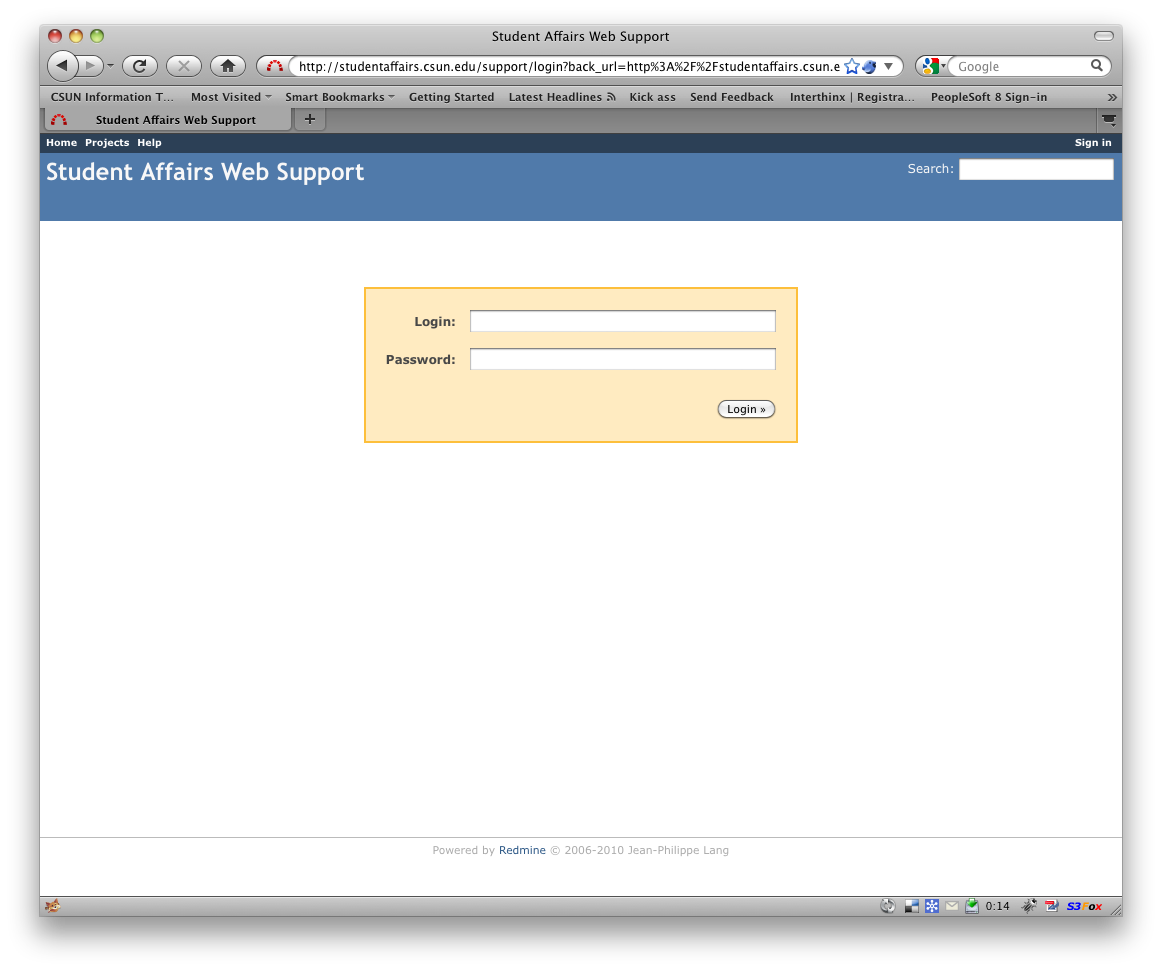 Create a New IssueSelect Bug, Feature, or Support from the drop-down menuUse bug to report something that is broken.Use feature to request new functionality or a design element.Use support to provide information or make a request that is not quite a bug or a feature.  Example:  “Add Joe Smith to e-mail notification list”.Enter a concise Subject.  It should be a unique summary of what you need.  Try to use a verb and do not enter issues that use the same subject…if you do, they’ll all look the same to us!  Example of a good Subject:  “Add text field to capture student first name”.Enter a description.  Be as precise as possible, using URLs when appropriate.Select Watchers.  A watcher will be notified by e-mail when the case is updated.Attach a file if necessary.  This can be a screen shot (jpeg, gif, or png) or any other document that helps explain what you need.  If you’re attaching a Word document that’s the size of a book, you should probably split this into more than one issue.Click the Create and continue button.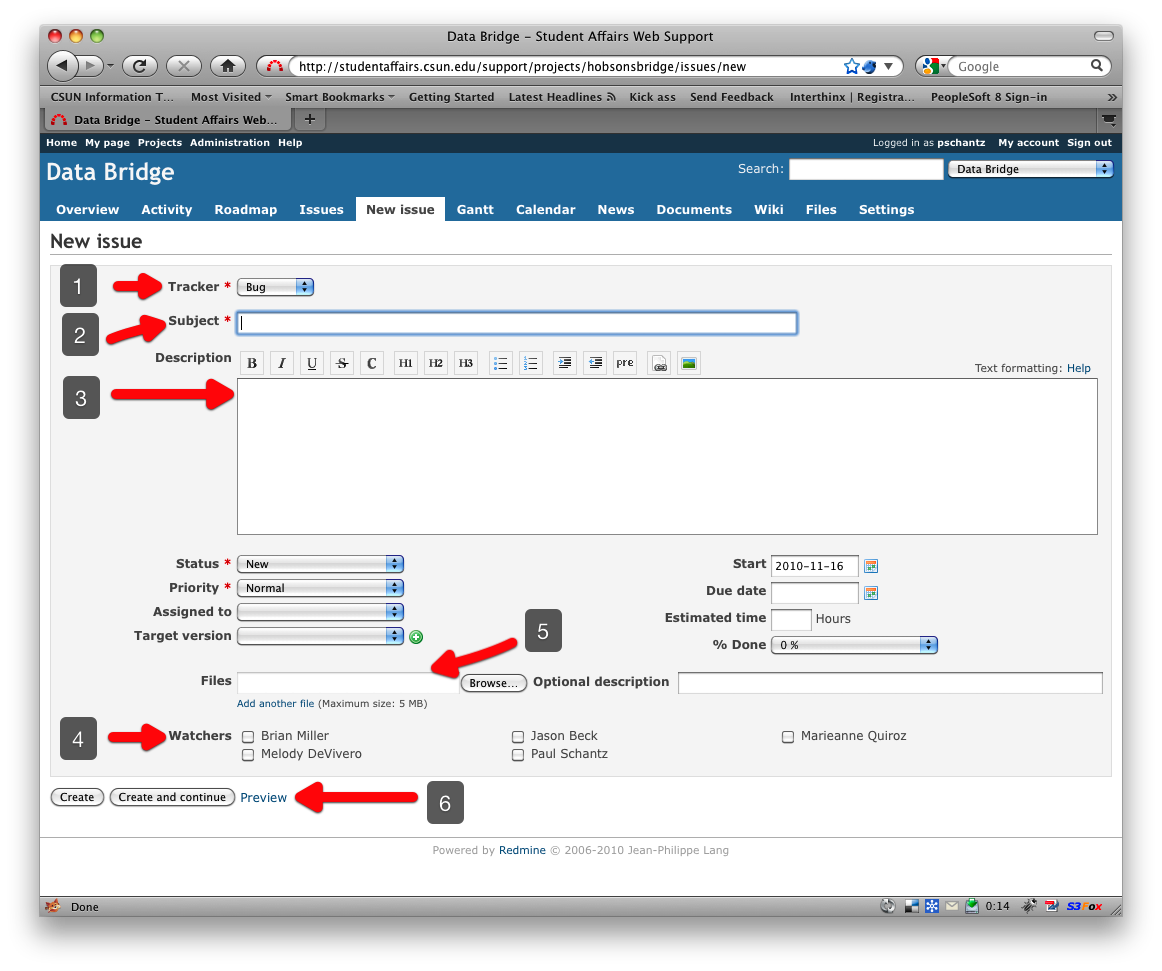 